SZAKDOLGOZAT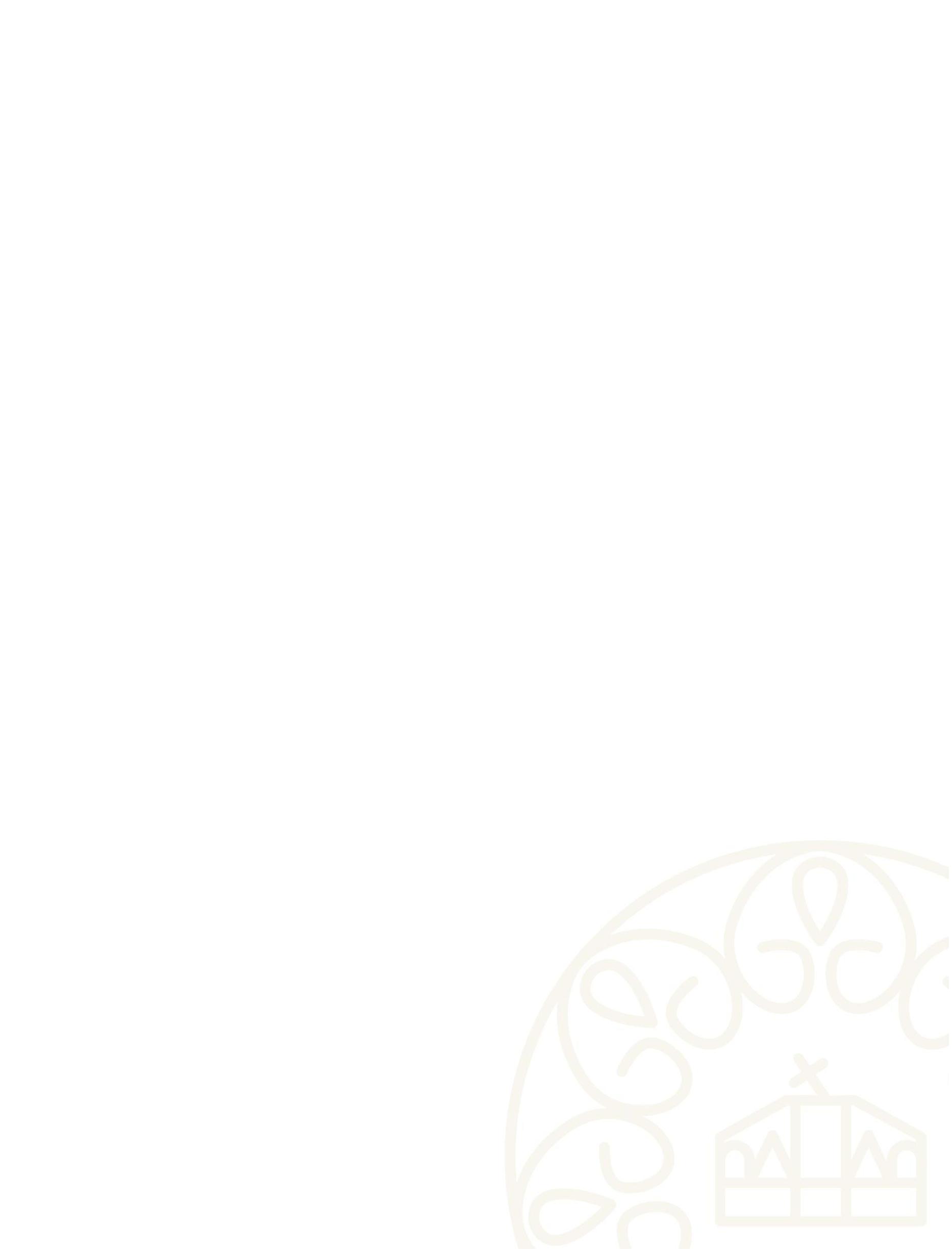 NÉV2023